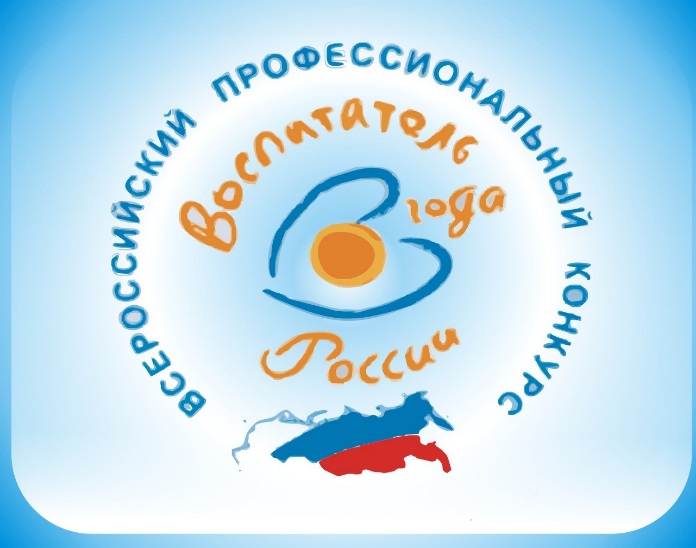 18 января в Твери, во Дворце творчества детей и молодёжи, состоялось торжественное открытие очного тура муниципального этапа IX Всероссийского профессионального конкурса «Воспитатель года России – 2018».http://вести-тверь.рф/vesti/besti-tver-18-01-2018-vypusk-v-14-40-00/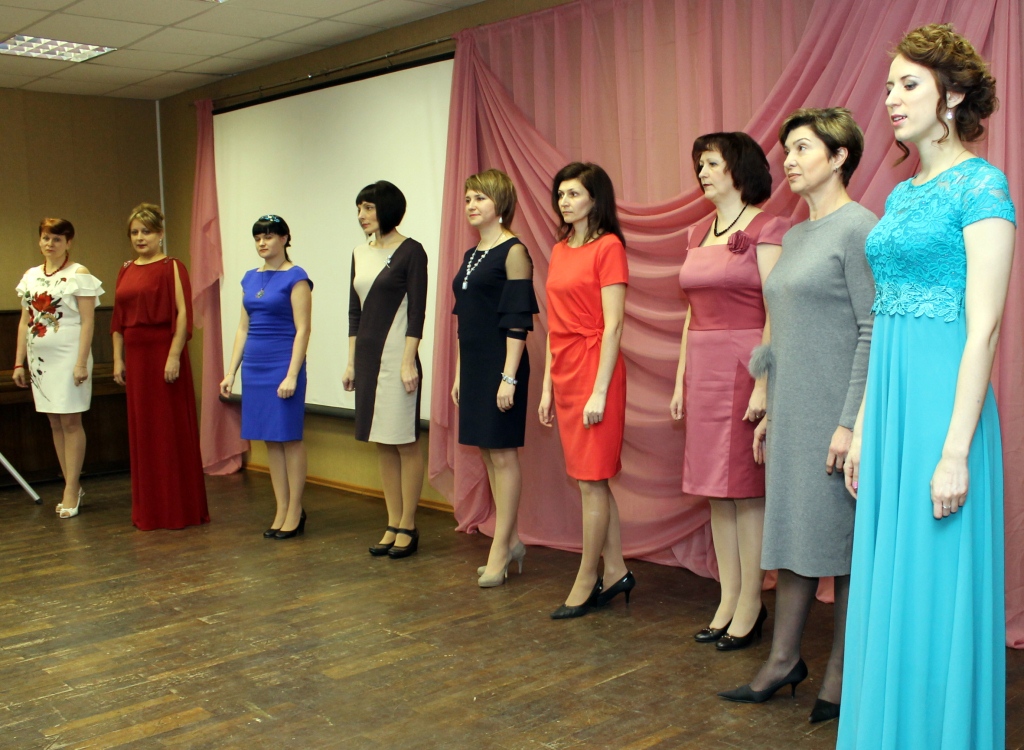 Муниципальный этап конкурса проводится в два тура. Первый, заочный, проходил с 21 по 26 декабря 2017 года и включал три конкурсных задания: создание «Интернет-портфолио», написание эссе на тему: «Я педагог» и методическую разработку «Педагогическая находка». В заочном туре приняли участие 15 педагогов из муниципальных образовательных учреждений, реализующих программы дошкольного образования.

Второй тур - очный - стартовал 18 января. В нем участвуют 9 конкурсанток, которые набрали наибольшее количество баллов в общем рейтинге по итогам первого заочного тура. Этот этап состоит из четырех мероприятий, цель которых – дать максимально полное представление о профессиональных и индивидуальных качествах участников: самопрезентация «Визитная карточка» (сразу после открытия этапа), «Мастер-класс» (22января), методическое мероприятие с детьми (26-31 января). Третий тур – очный, ток-шоу «Профессиональный разговор» (6 февраля). 9 февраля закрытие конкурса, которое пройдет во Дворце творчества детей и молодёжи.Конкурсные мероприятия будут проводиться на базе детского сада № 134.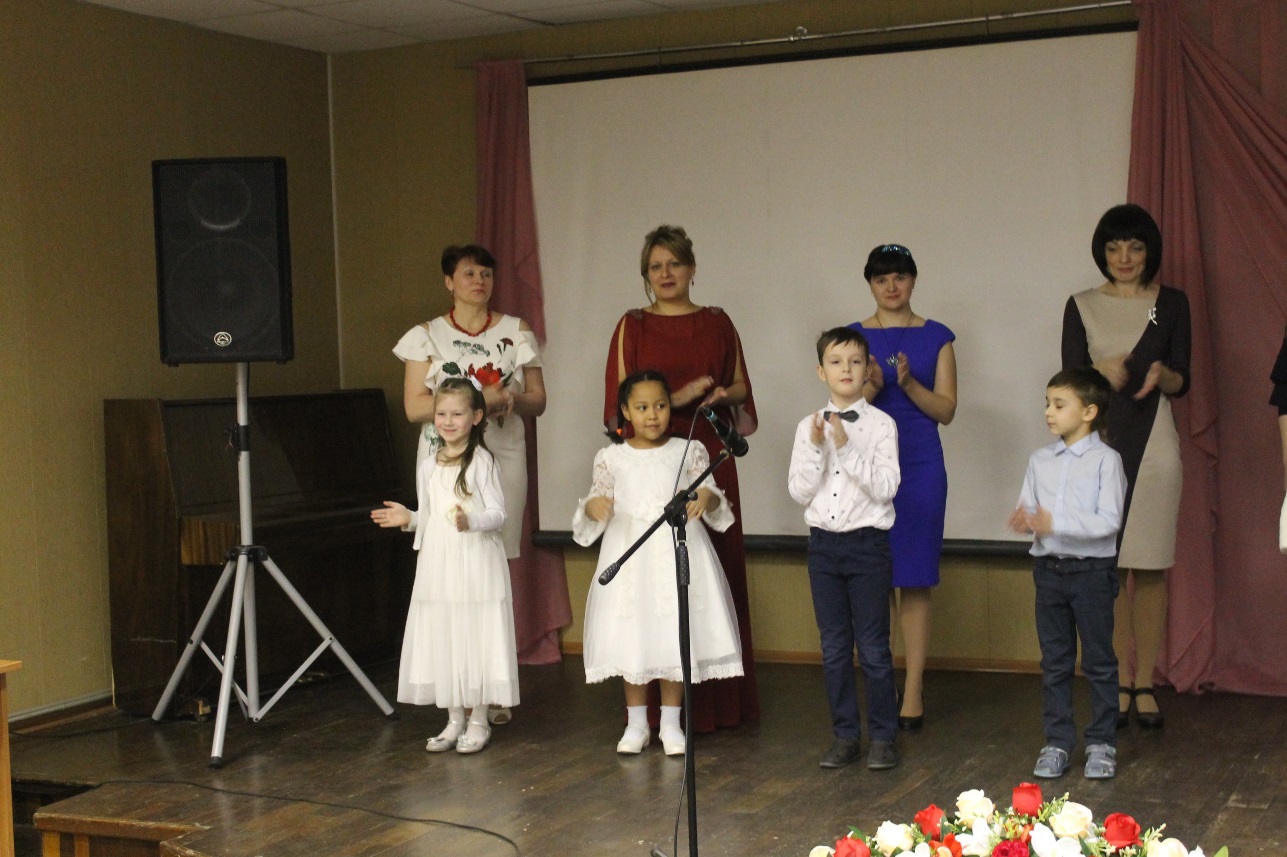 Предлагаем всем принять участие и проголосовать за конкурсантку МБДОУ детского сада № 162 – Горчакову Марину Викторовну. https://www.tver.kp.ru/daily/26783/3817400/